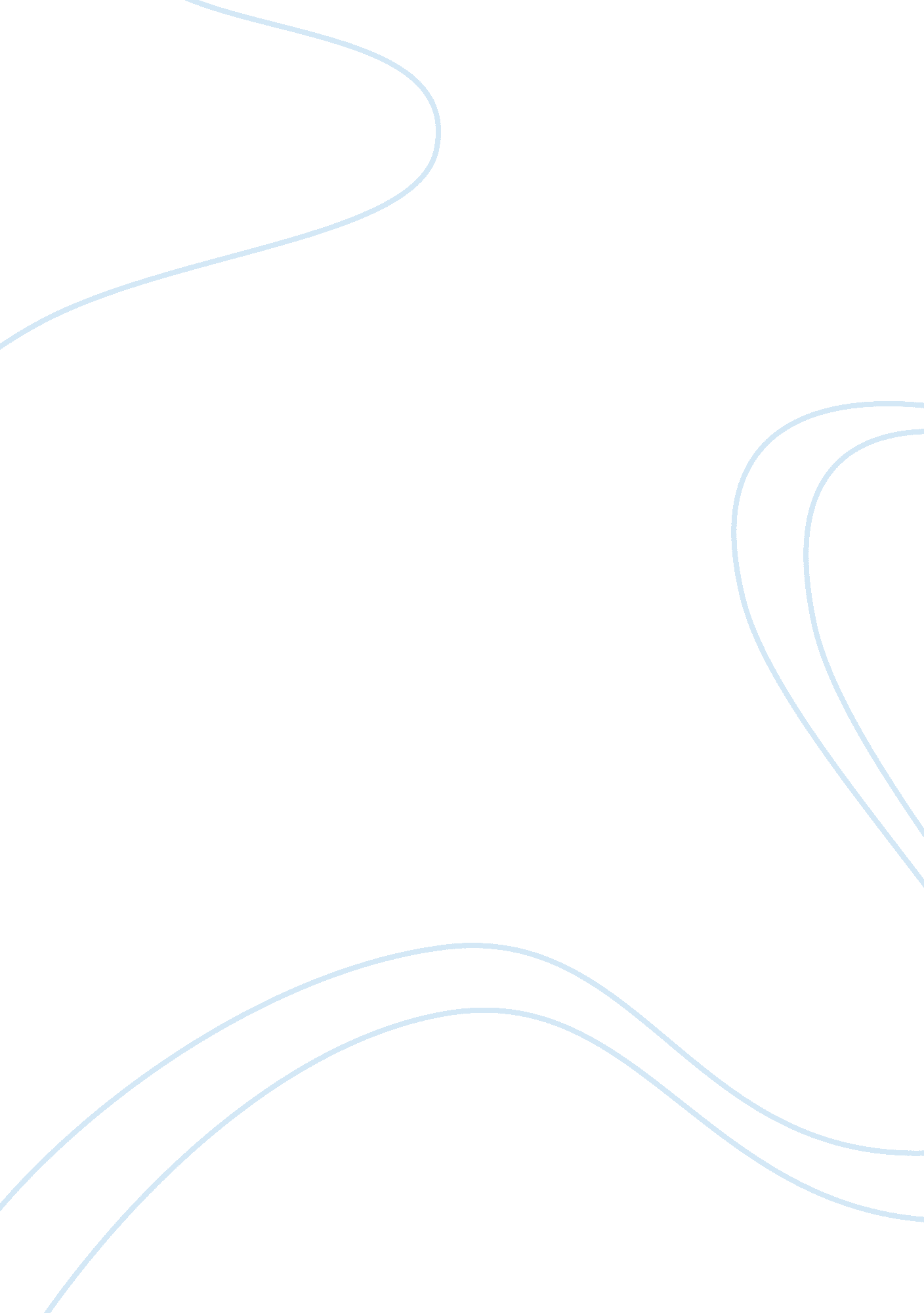 What kind of ethernet standards are compatible with qsfp28?Sociology, Communication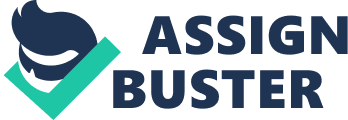 The way that 40 GB Ethernet is intentionally being supplanted by the 100 GB is clear. From every day more driving IT and broadcast communications merchants are attempting to grab the chance to dispatch their own 100 GB Ethernet arrangements. 100 GB Ethernet is the most recent innovation which gives a steady ground to future high transfer speed requiring applications. 100 GB Ethernet is characterized by the IEEE 802. ba standard which requires Ethernet edges to be transmitted at 100 gigabits for every second. The 100 GB Ethernet modules are institutionalized by the Multiple Source Agreement (MSA). There is a motivation behind why the 100 GB Ethernet is favored in the systems administration world. The development in rush hour gridlock volume over the recent years has expanded drastically. The advancement of new gadgets like cell phones, incorporated venture work areas, and cloud arrangements are placing weight in Datacenters for more transmission capacity and security. Another key explanation for the improvement of 100 GB Ethernet is the Virtualization arrangements. In the past, the most well-known arrangement was the, supposed, customer server arrangement where a customer is making demands from a server inside the Datacenter and the server answers. This model framed the 3 level systems made of center, total and access layers. Anyway today, a large portion of the movement inside the Datacenter is separated into classes: applications, stockpiling, and databases. These three classifications produce activity over the Datacenter. Many major network suppliers started manufacturing 100 GB Ethernet devices and components. These devices are mainly aimed at Service Providers and Cloud Providers. However, as expected this is not a cheap solution. Similarly, as 40 GB Ethernet is utilizing QSFP+ transceivers with four paths of 10GB/s, the 100 GB Ethernet works with four paths of 25 GB/s in a QSFP28 module. This is conceivable due to the overhauled electrical interface of the QSFP28 contrasted with QSFP+. Along these lines, it has moved toward becoming as simple to send a 100 GB Ethernet as conveying 10 GB Ethernet. Contrasted with other 100 GB supporting modules, QSFP28 gives the higher thickness and lower control utilization which makes it appealing to organize modelers. The QSFP28 optical transceiver has a few preferences: Increased front panel density compared to QSFP+ transceiver Increased lane speeds from 10 GB/s to 25 GB/s Available with VCELS or silicon photonics for longer reach 